國立嘉義大學教育學系　109學年度第一學期　教育學術專題演講(三)時　間：2020年12月3日(四)15:20-17:10地　點：教育館B03-103演講廳主  題：食育在校園中的實踐講  者：陳文瑜校長(嘉義市興安國小校長)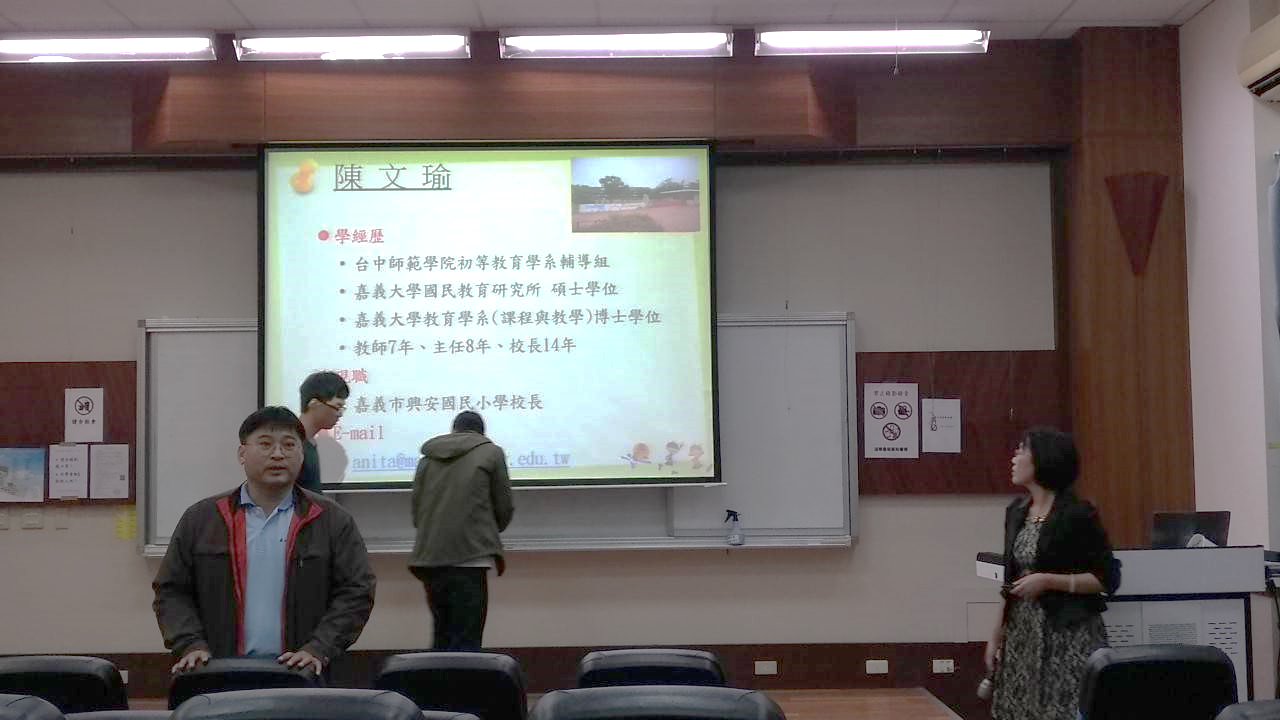 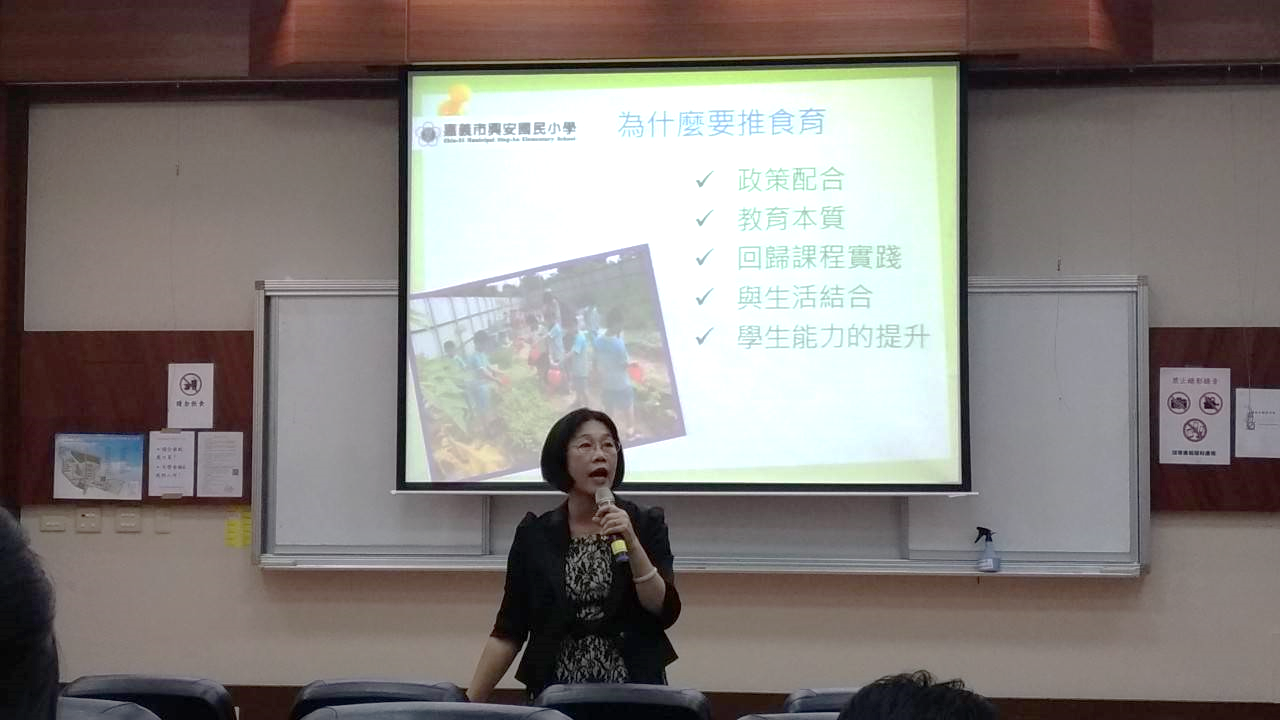 主持人介紹講者講者精采演說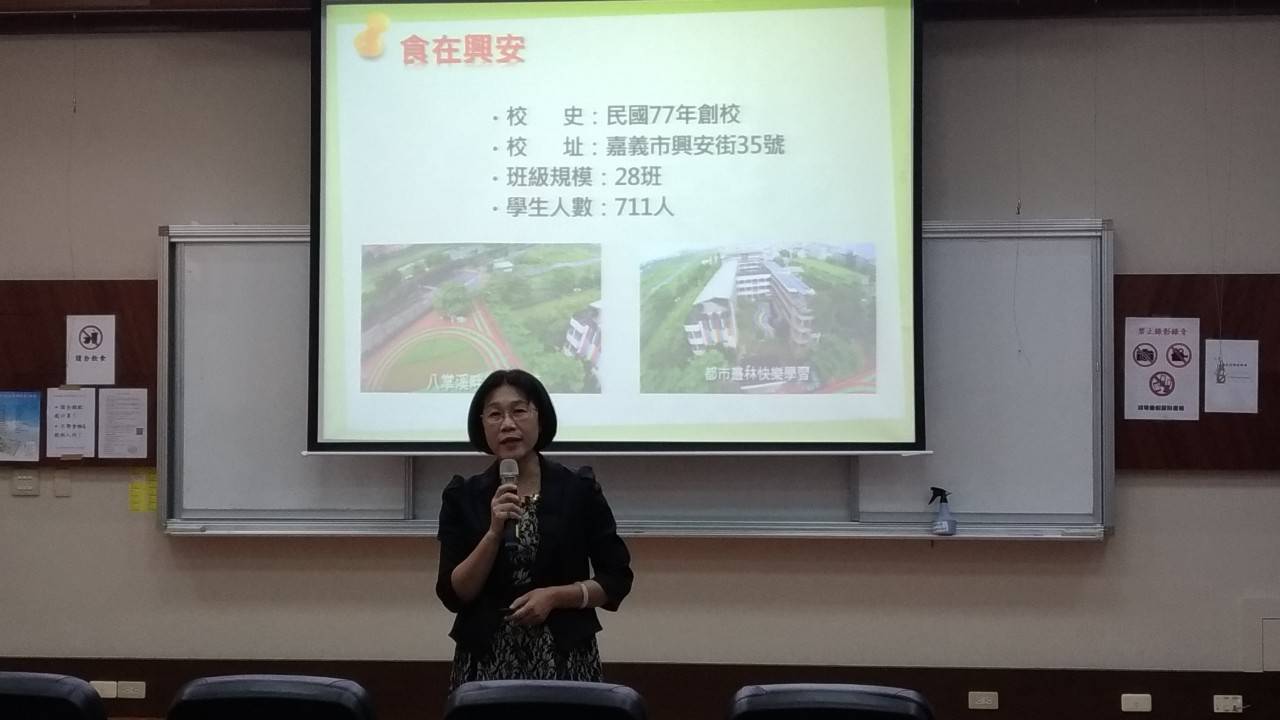 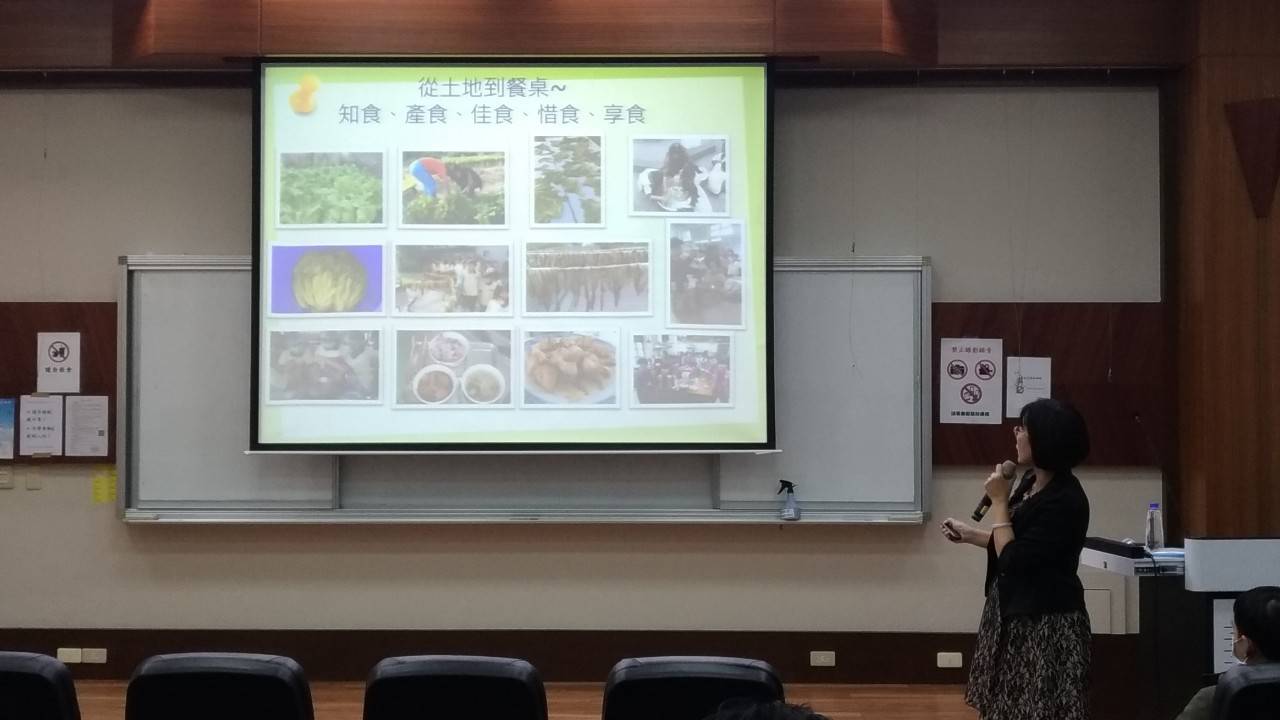 講者精采演說講者精采演說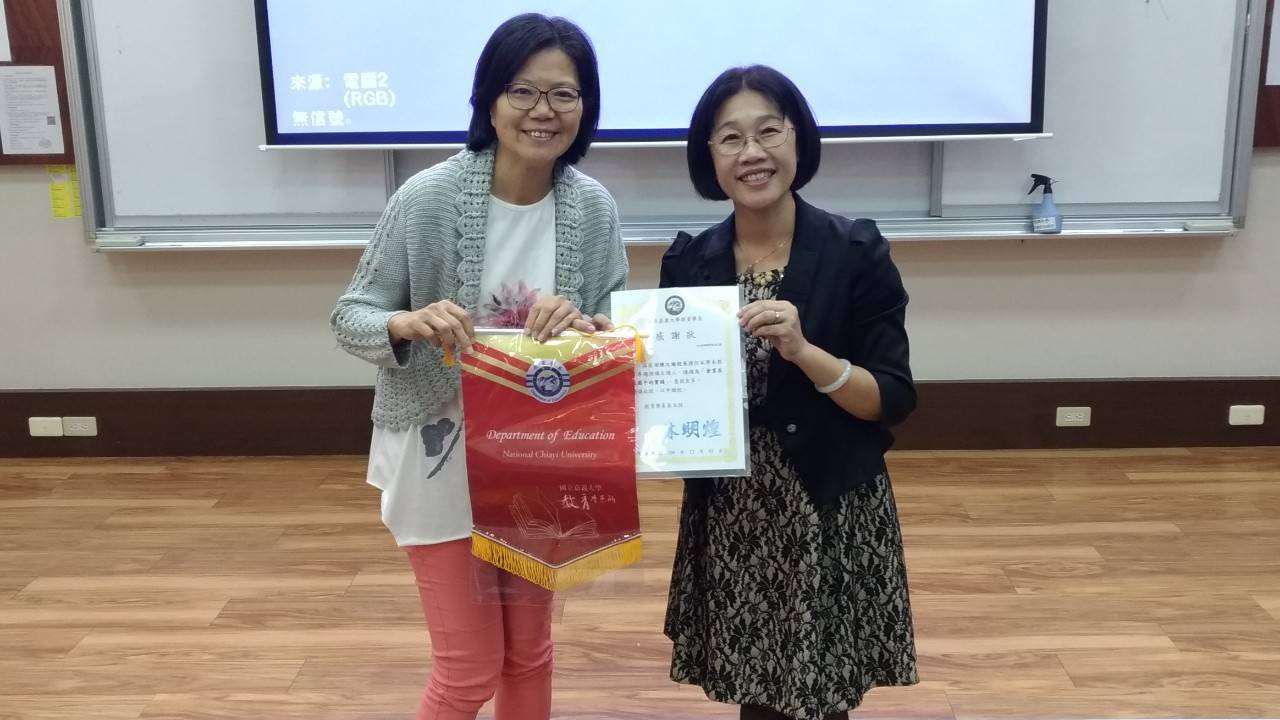 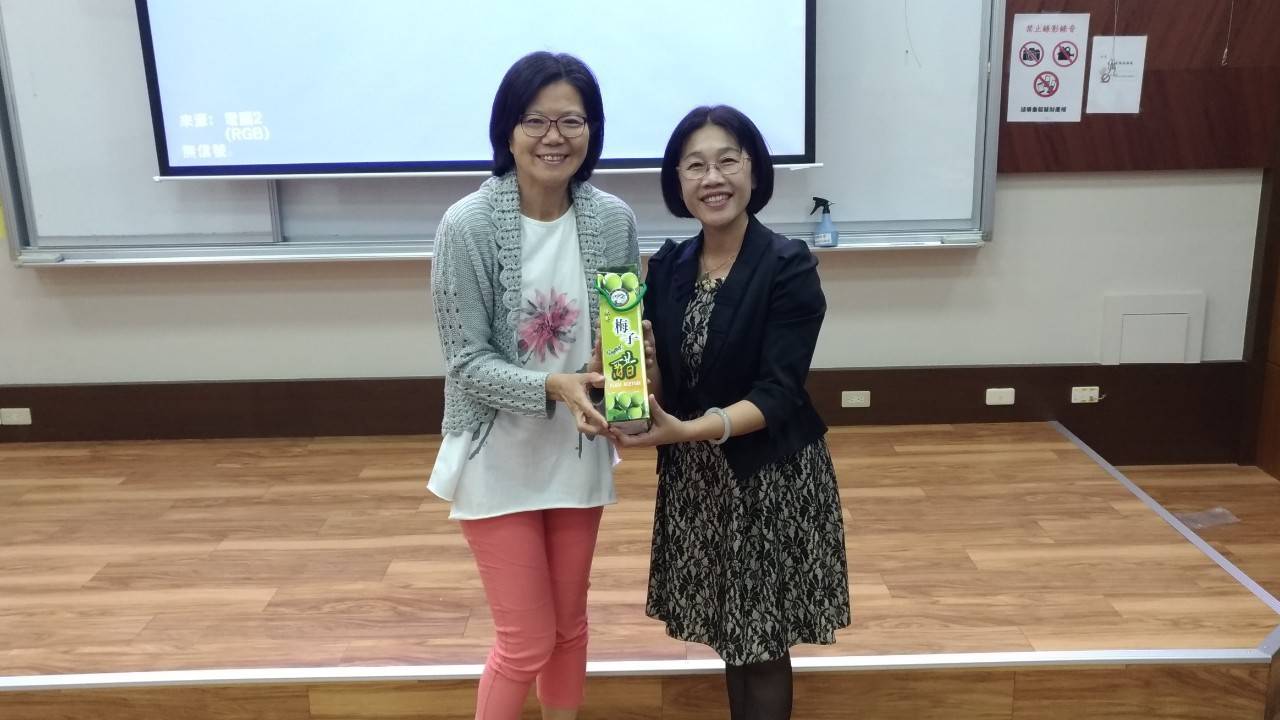 致贈感謝狀致贈伴手禮